7. krug pitanja – svibanj			2021./2022.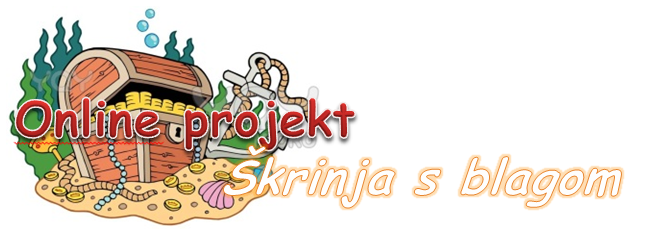 Koja domino pločica dopunjuje niz?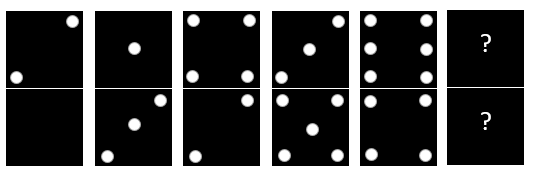  Doktor vam je prepisao tri tablete i rekao da ih trebate popiti u razmaku od pola sata. Koliko će vremena proteći između prve i zadnje tablete?Koji broj treba pisati umjesto upitnika? 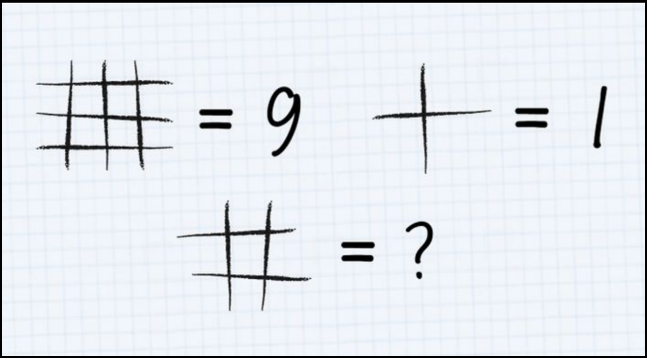 